ワークシート　１野菜の目安量を知ろう！○それぞれの野菜は何グラムでしょうか？　それぞれの分量（ｇ）を予想して記入してください。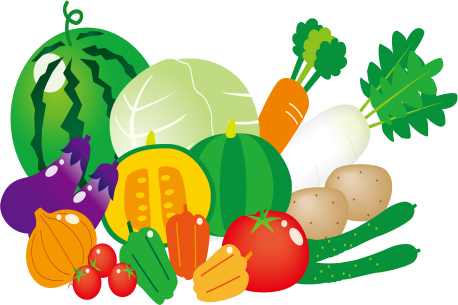 　　野菜の目安量（大まかな量）を知っておくと　　バランスのとれた食生活をおくるために便利です。（　　）年（　　）組（　　）番　　氏名（　　　　　　　　　　　　　　　）野菜名形、個数グラム1個、1切当たりグラム担当班（記入例）にら生１００ｇトマト1個ｇ○班トマトくし形切２切れｇ１切ｇ○班トマトプチトマト4個ｇ１個ｇ○班ピーマン１個ｇ○班ピーマン縦切ｇ○班にんじん１本ｇ○班にんじん乱切２個ｇ１個ｇ○班にんじん輪切４枚ｇ１切ｇ○班たまねぎ１個ｇ○班たまねぎくし形切ｇ○班きゅうり斜め切3枚ｇ1枚ｇ○班ブロッコリー１房ｇ○班きゃべつ2枚ｇ○班きゃべつ千切ｇ○班レタスほぐしたものｇ○班ほうれんそう茹でたものｇ○班